附件 1海南省职业技能等级认定机构遴选标准一、人员配置（一）领导成员：2-3 人，其中，主任 1 人，负责评价机构 的全面工作，为评价机构的负责人；副主任 1-2 人，协助主任管 理评价机构的日常工作。要求大专以上文化程度，具有技师及以 上职业资格（职业技能等级，下同）或中级以上专业技术职称，从事培训考核工作 5 年以上，熟悉技能人才评价有关政策法规。（二）管理人员：办公室主任 1 人，协助主任管理评价机构 的日常事务。要求具有大专以上文化程度，技师及以上职业资格 或中级以上专业技术职称，从事培训考核工作 5 年以上，熟悉职业技能等级认定有关政策法规。（三）考务人员：不少于 2 人，承担职业技能等级认定的具体事务性工作。要求具有大专以上文化程度。（四）档案管理人员：不少于 3 人，负责档案管理工作。要 求具有大专以上文化程度， 中级工及以上职业资格或初级以上专 业技术职称，从事培训考核工作 3 年以上， 了解职业技能等级认定有关政策法规。（五）设备维修保养人员：1 人，负责评价机构设备维修、保养及材料管理等工作。要求具有大专以上文化程度，有相关职业高级工及以上职业资格。（六）计算机管理人员：不少于 1 人，负责机考系统调试、 计算机设备管理和网络维护等工作。要求具有相关职业高级工及 以上职业资格或初级及以上专业技术职称，并具备计算机相关专业大专以上文化程度。（七）财务管理人员：1 人，要求大专以上文化程度，具有财会人员证书。（八）专家团队：（1）由评价组织自主聘任考评人员，每职 业（工种）不得少于 6 人，其中自有 3 人以上。认定三、四、五 级的考评人员，要求具有本职业（或相关职业）三级及以上职业 资格或中级及以上专业技术职称；认定一、二级的考评人员，要 求具有本职业（或相关职业）高级技师或高级专业技术职称。（2） 由评价组织自主聘任至少 2 名内部质量督导人员，要求具有一定培训评价经验的人员，熟悉技能等级认定工作流程。二、场地、设备等资产配置（一）办公室用房：不少于 30 平方米，并配有相应的办公设 备、通信设备、计算机、打印机及相应的技能人才评价考务管理系统。（二）理论知识考试场地：不少于 60 平方米，至少可容纳30 人同时纸笔作答或机考考试，计算机、课桌椅、讲台、黑板等设施齐备，有相应视频监控设备，并有良好的照明和通风条件。（三）实际操作技能考试场地：配有国家职业技能标准规定 的考核设备，可以满足至少 6 人同时考核考试的需要，有相应视频监控设备，并符合环境保护、劳保、安全和消防等各项要求。（四）检测场地、设备：可以满足至少 3 个考评员同时开展测评打分的需要。以上场地、设备属自有的，需提供产权证明；属租赁的，需提供 5 年及以上租赁合同。三、管理制度财务管理制度；工作规程（报名、收费、考核评价、办证等）； 岗位责任制；档案管理制度；各种设备安全操作规程；考评人员、 考务人员守则、考场规则；安全保卫制度；设备、设施管理制度；其他有关管理制度。四、评价依据和有关资料（一）《中华人民共和国职业分类大典（2021 版）》、《2023年国家职业技能标准》、培训教材等。（二）近 3 年培训、鉴定（评价）人员档案材料。（三）拟备案职业（工种）的题库。（四）其他有关材料。五、申报单位基本情况（一）简况（成立时间、经费来源、固定资产、规模）。（二） 申报单位工作业绩、获奖情况。附件 2海南省职业技能等级认定机构评估细则注：1-5 项合计分数必须在 90 分以上。附件 3海南省职业技能等级认定机构申  报  表申 请 单 位：        （盖章）       主 管 部 门：        （盖章）       填 报 时 间：                        拟开展职业技能等级认定职业（工种）范围职业（工种）场地设备情况注：本表需按申报职业（工种）单独填写；公用场地设施设备可重复填写。申报多个职业（工种）请另行复印。海南省职业技能等级认定机构承诺书一、严格执行国家和省有关职业技能等级认定的各项法规政 策，保证技能人才评价质量，维护职业技能等级证书的严肃性和权威性。二、坚持实事求是的原则，不弄虚作假，不提供虚假信息。三、客观、公正地开展评价工作，面向用人单位和劳动者提供热情、周到的服务。四、严格按公布的收费标准收费，不乱收费。如未兑现上述承诺，人力社保部门将依法取消我单位开展职业技能等级认定试点资格。单位（印章）法人代表签字年    月    日评  估  内  容评  估  内  容评  估  内  容评估方法和标准得分情况大项中项小  项评估方法和标准得分情况1.机构及岗位 设置情况（20 分）职业技能等级认定组织机构（10 分）部门设置和管理职能明确，管 理人员岗位职责明确查阅文件（按照遴选标准。每少 1 项扣 1 分，扣完为止）1.机构及岗位 设置情况（20 分）管理人员、工作人 员、专家团队组成 （10 分）人数、学历、资格证书等符合 基本要求查阅劳动合同、社保关系 和证书、单位文件或任命 书(或聘书)，以及相关规 定，现场提问其岗位工作 职责发现问题不得分。2.规章制度情 况（10 分）工作场所相关制 度、办法的情况 （5 分）职业技能等级认定管理制度查阅文件（每少 1 项扣 1 分，扣完 为止）2.规章制度情 况（10 分）工作场所相关制 度、办法的情况 （5 分）职业技能等级认定档案资料 保管制度查阅文件（每少 1 项扣 1 分，扣完 为止）2.规章制度情 况（10 分）工作场所相关制 度、办法的情况 （5 分）职业技能等级认定题库（试 卷）开发、保密规定查阅文件（每少 1 项扣 1 分，扣完 为止）2.规章制度情 况（10 分）工作场所相关制 度、办法的情况 （5 分）职业技能等级认定质量控制 有关规定查阅文件（每少 1 项扣 1 分，扣完 为止）2.规章制度情 况（10 分）工作场所相关制 度、办法的情况 （5 分）职业技能等级认定设备安全 操作规程查阅文件（每少 1 项扣 1 分，扣完 为止）2.规章制度情 况（10 分）工作场所相关制 度、办法的情况 （5 分）职业技能等级认定工作安全 保卫制度查阅文件（每少 1 项扣 1 分，扣完 为止）2.规章制度情 况（10 分）工作场所相关制 度、办法的情况 （5 分）职业技能等级认定工作场所查阅文件（每少 1 项扣 1 分，扣完 为止）重大问题或突发严重事件的 应急处理预案人员管理制度办法情况（5 分）职业技能等级认定考评人员 管理制度查阅文件（每少 1 项扣 1 分扣完 为止）人员管理制度办法情况（5 分）职业技能等级认定监考人员 管理制度查阅文件（每少 1 项扣 1 分扣完 为止）人员管理制度办法情况（5 分）职业技能等级认定内部督导 人员管理制度查阅文件（每少 1 项扣 1 分扣完 为止）人员管理制度办法情况（5 分）职业技能等级认定考务工作 人员管理制度查阅文件（每少 1 项扣 1 分扣完 为止）人员管理制度办法情况（5 分）职业技能等级认定考生守则查阅文件（每少 1 项扣 1 分扣完 为止）3.职业技能等 级认定实施条 件（50 分）设备实施条件（30 分）具有与评价职业（工种）等级 相适应的场地、设备设施仪器 仪表等硬件设施和视频监控  设备、保密场所设备等现场查看（每少 1 项扣 5 分扣完 为止）3.职业技能等 级认定实施条 件（50 分）评价标准、题库、培训教材（20 分）国家职业技能标准或职业技 能等级评价规范查阅资料（无题库实行一票否决）3.职业技能等 级认定实施条 件（50 分）评价标准、题库、培训教材（20 分）规范编制的评价题库查阅资料（无题库实行一票否决）3.职业技能等 级认定实施条 件（50 分）评价标准、题库、培训教材（20 分）相对应的职业（工种）培训教 材查阅资料（无题库实行一票否决）4.现场答辩（10 分）职业技能等级评价管理（10 分）专家组现场提出 3-5 个问题， 包括职业技能等级评价政策、 考务管理、题库建设、档案管 理以及相关规划等，质询答辩5 经费保障（10 分）职业技能等级认定专项经费（10 分）能够为职业技能等级认定工 作提供稳定的经费保障查阅财务报表、审计报  告、注册资金等。询问负 责人员，发现问题不得分总分总分总分总分申 报 单 位申 报 单 位主 管 部 门主 管 部 门机构类型机构类型事业单位  民办非企业单位  企业  行业协会（学会）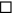 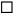 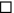 事业单位  民办非企业单位  企业  行业协会（学会）事业单位  民办非企业单位  企业  行业协会（学会）事业单位  民办非企业单位  企业  行业协会（学会）事业单位  民办非企业单位  企业  行业协会（学会）事业单位  民办非企业单位  企业  行业协会（学会）事业单位  民办非企业单位  企业  行业协会（学会）事业单位  民办非企业单位  企业  行业协会（学会）事业单位  民办非企业单位  企业  行业协会（学会）申报单位地址申报单位地址邮编负 责 人负 责 人职务职称（职业资格）联系电话联系电话电子邮箱联 系 人联 系 人职务职称（职业资格）联系电话联系电话电子邮箱工 作 人 员 情 况工 作 人 员 情 况工 作 人 员 情 况工 作 人 员 情 况工 作 人 员 情 况工 作 人 员 情 况工 作 人 员 情 况工 作 人 员 情 况工 作 人 员 情 况工 作 人 员 情 况工 作 人 员 情 况序号姓名性别年龄身份证号码身份证号码身份证号码学历职务（职称、职业资格）职务（职称、职业资格）分工专 家 情 况专 家 情 况专 家 情 况专 家 情 况专 家 情 况专 家 情 况专 家 情 况专 家 情 况专 家 情 况专 家 情 况专 家 情 况序号姓名性别身份证号码身份证号码身份证号码身份证号码学历职称或职业资格职称或职业资格专业/专业方向考 评 人 员 情 况考 评 人 员 情 况考 评 人 员 情 况考 评 人 员 情 况考 评 人 员 情 况考 评 人 员 情 况考 评 人 员 情 况考 评 人 员 情 况考 评 人 员 情 况考 评 人 员 情 况考 评 人 员 情 况序号姓名性别学历职称或职业资格（技能等级）职称或职业资格（技能等级）职称或职业资格（技能等级）专业工龄考评职业领域考评职业领域考评员证书 号码已建立规章制度目录已建立规章制度目录已建立规章制度目录已建立规章制度目录序号职业编号职业名称工种名称等  级考核场地合计理论知识考试场地面积理论知识考试场地面积技能考核场地面积技能考核场地面积考核场地考核设备设备名称、型号数量设备名称、型号设备名称、型号数量考核设备考核设备考核设备考核设备考核设备考核设备检测设备设备名称、型号数量设备名称、型号设备名称、型号数量检测设备检测设备检测设备检测设备检测设备检测设备